Teacher Resource 3FLAMENCO TECHNIQUE    LESSON #2   SHEET 1:RESQUEADO STRUM:	Step 1: anchor p (thumb) on 6th strong or sound board of guitar					Step 2: rapidly, and with an accent, flick/fan the remaining fingers in 							following sequence : a  m  i across the strings while maintain the 							thumb anchorRESQUEADO NOTATION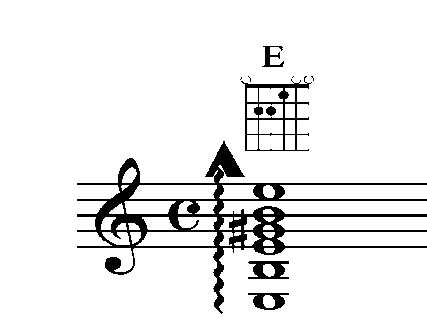 RETURNING STROKE: continue strumming pattern using up and down stroke with only the i finger	RESQUEADO & RETURNING STROKE NOTATION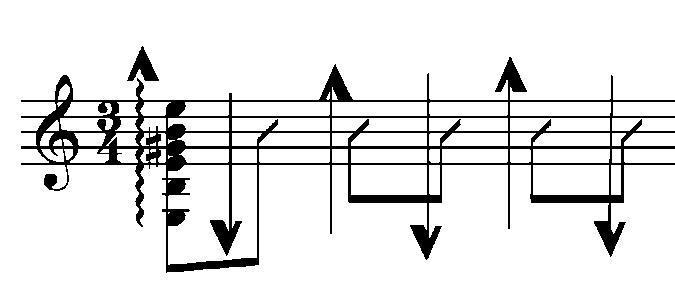 SOLERAS PROGRESSION #1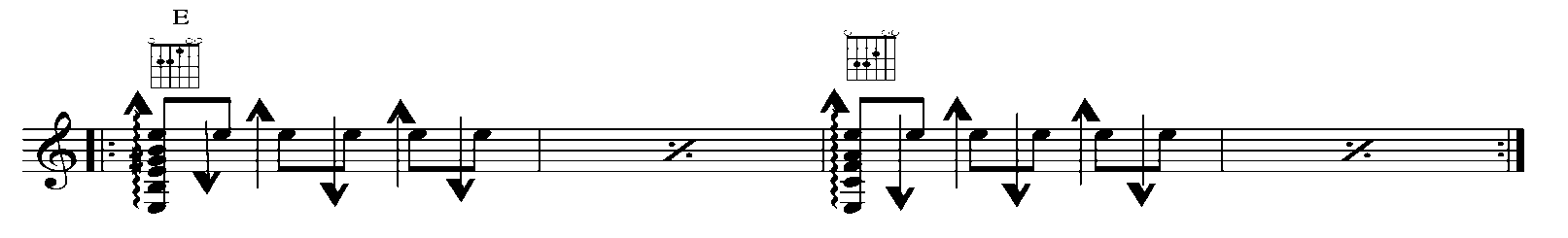                                                                                              E SHAPE MOVED UP THE FRETBOARD ONE FRET